  Teacher Job Description 2023REFERENCE ONLY – PLEASE DO NOT FILL IN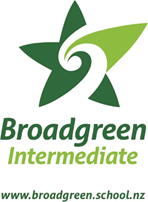 Name:Reg Status: 	FullExp Date:Job Title:	Teacher - fixed termSection 1:	School Goals (Our Code)Section 2:	Teacher Responsibilities (Our Standards)Section 3:	Specific ResponsibilitiesSection 1School GoalsSection 2TEACHER RESPONSIBILITIESSECTION 3SPECIFIC RESPONSIBILITIES (including unit holders)ProfessionalBaselinePurpose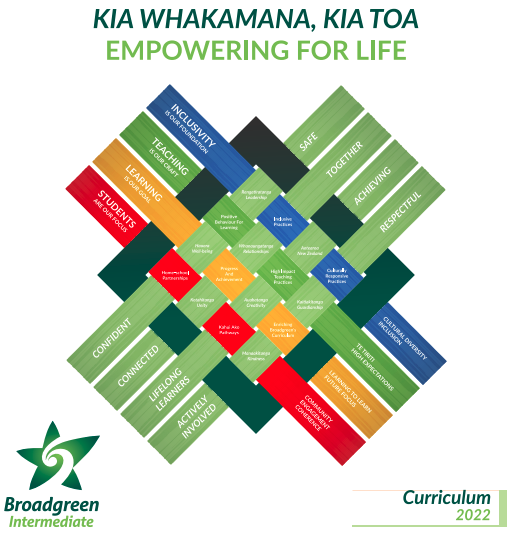 Uphold and promote the beliefs within our school:
Our mission of Empowering for Life- Kia Whakamana Kia Toa and our values of being Safe, Together, Achieving and Respectful KnowledgeHas professional knowledge of key documents; School Charter, (Strategic Plan & Annual Plan) and School Curriculum.Supporting documents: NELP, Ka Hikitia, Tātaiako, Te Takanga O Te Wā, Teaching for Positive Behaviour, Learning Support Delivery Model and Teaching to the North East.Teaching competency in all Curriculum subject areas using the School (NZ) Curriculum.RelationshipsPositive and constructive relationships with staff and studentsWe role model what it is to be a good adult by;Managing self responsibly and reliablyRelating to others with respect and friendlinessThinking with integrity and being proactive & self-reflectiveParticipating and contributing appropriatelyUsing professional and appropriate language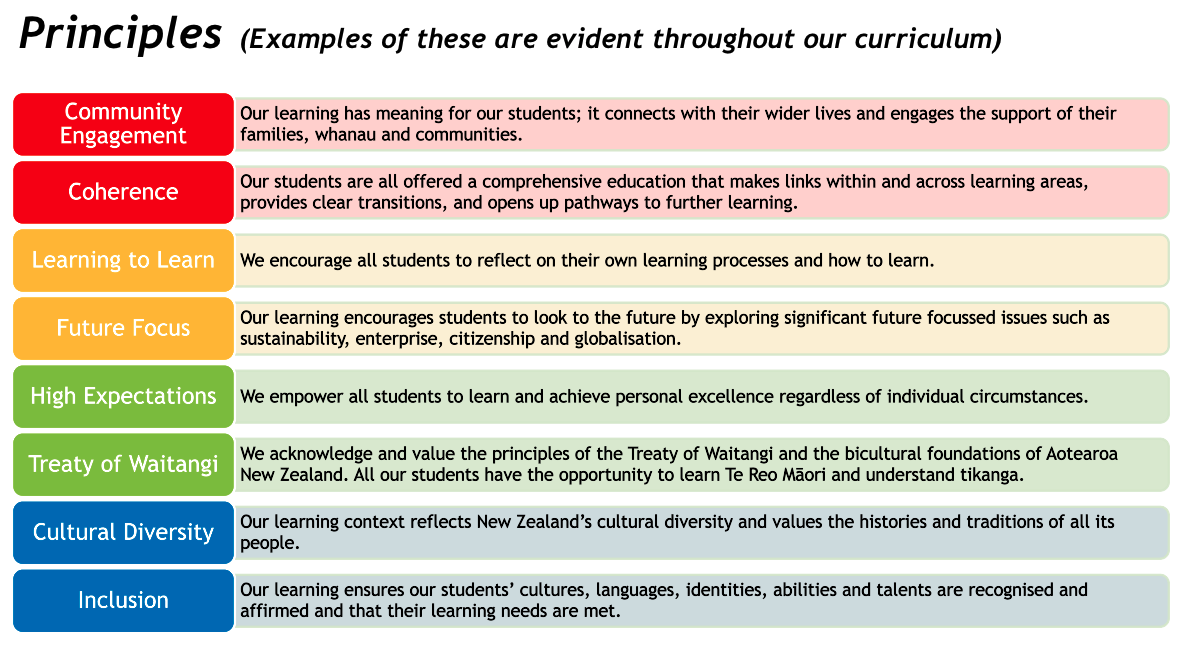 #1 Te Tiriti o Waitangi partnership  Demonstrate commitment to tangata whenuatanga and Te Tiriti of Waitangi partnership in Aotearoa New Zealand.Tangata Whenuatanga:Affirms Maori learners as Maori - provides contexts for learning where the identity, language and culture of Maori learners and their whanau is affirmed.Understand and recognise the unique status of tangata whenua in Aotearoa New Zealand.Understand and acknowledge the histories, heritages, languages and cultures of partners to Te Tiriti o Waitangi.Practice and develop the use of te reo and tikanga Maori.#2 Professional Learning  Use inquiry, collaborative problem-solving and professional learning to improve professional capability to impact on the learning and achievement of all learners.Ako: Takes responsibility for their own learning and that of Maori learners.Inquire into and reflect on the effectiveness of practice in an ongoing way, using evidence from a range of sources.Critically examine how my own assumptions and beliefs, including cultural beliefs, impact on practice and the achievement of learners with different abilities and needs, backgrounds, genders, identities, languages and cultures.Engage in professional learning and adaptively apply this learning in practice.Be informed by research and innovations related to: content disciplines; pedagogy; teaching for diverse learners, including learners with disabilities and learning support needs; and wider education matters.Seek and respond to feedback from learners, colleagues and other education professionals, and engage in collaborative problem solving and learning-focused collegial discussions.#3 Professional RelationshipsEstablish and maintain professional relationships and behaviours focused on the learning and wellbeing of each learner.
Whanaungatanga: Actively engages in respectful working relationships with Maori learners, parents and whanau, hapu, iwi, and the Maori community.Engage in reciprocal, collaborative learning focused relationships with:learners, families and whanauteaching colleagues, support staff and other professionalsagencies, groups and individuals in the communityCommunicate effectively with others.Actively contribute, and work collegially, in the pursuit of improving my own and organisational practice, showing leadership, particularly in areas of responsibility.Communicate clear and accurate assessment for learning and achievement information.#4 Learning-focused CultureDevelop a culture that is focused on learning, and is characterised by respect, inclusion, empathy, collaboration and safety.
Manaakitanga: Demonstrates integrity, sincerity, and respect towards Maori beliefs, language and culture.Develop learning-focused relationships with learners, enabling them to be active participants in the process of learning, sharing ownership and responsibility for learning.Foster trust, respect and cooperation with and among learners so that they experience an environment in which it is safe to take risks.Demonstrate high expectations for the learning outcomes of all learners, including those learners with disabilities or learning support needs.Manage the learning setting to ensure access to learning for all and to maximise learners’ physical, social, cultural and emotional safetyCreate an environment where learners can be confident in their identities, languages, cultures and abilities.Develop an environment where the diversity and uniqueness of all learners are accepted and valued.Meet relevant regulatory, statutory and professional requirements.#5 Design for LearningDesign learning based on curriculum and pedagogical knowledge, assessment information and an understanding of each learner’s strengths, interests, needs, identities, languages and cultures.Wananga: Participates with learners and communities in robust dialogue for the benefit of Maori learners.Select teaching approaches, resources, and learning and assessment activities based on a thorough knowledge of curriculum content, pedagogy, progressions in learning and the learners.Gather, analyse and use appropriate assessment information, identifying progress and needs of learners to design clear next steps in learning and to identify additional supports or adaptations that may be required.Design and plan culturally responsive, evidence-based approaches that reflect the local community and Te Tiriti o Waitangi partnership in New Zealand.Harness the rich capital that learners bring by providing culturally responsive and engaging contexts for learners.Design learning that is informed by national policies and priorities.#6 Teaching  Teach and respond to learners in a knowledgeable and adaptive way to progress their learning at an appropriate depth and pace.Ako:Takes responsibility for their own learning and that of Maori learners.Teach in ways that ensure all learners are making sufficient progress, and monitor the extent and pace of learning, focusing on equity and excellence for all.Specifically support the educational aspirations for Maori learners, taking shared responsibility for these learners to achieve educational success as Maori.Use an increasing repertoire of teaching strategies, approaches, learning activities, technologies and assessment for learning strategies and modify these in response to the needs of individuals and groups of learners.Provide opportunities and support for learners to engage with, practice and apply learning to different contexts and make connections with prior learning.Teach in ways that enable learners to learn from one another, to collaborate, to self-regulate and to develop agency over their learning.Ensure learners receive ongoing feedback and assessment information and support them to use this information to guide further learning.ResponsibilityDescriptorSignedSignedPrincipalDateTeacherDate